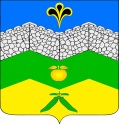 администрация адагумского сельского поселения крымского района                              ПОСТАНОВЛЕНИЕот 00.00.2023 г.	             № 000                                                               хутор  АдагумО признании утратившим силу постановления  администрации Адагумского сельского поселения Крымского района  от 21 апреля 2021 года № 103 «Об утверждении административного регламента администрации Адагумского сельского поселения Крымского района по предоставлению муниципальной услуги «Выдача специального разрешения на движение по автомобильным дорогам местного значения тяжеловесного и (или) крупногабаритного транспортного средства».В соответствии с частью 4 статьи 7 Федерального закона от 6 октября 2003 года № 131-ФЗ «Об общих принципах организации местного самоуправления в Российской Федерации», частью 5 статьи 2 Федерального закона от 20 июля 2020 года № 239-ФЗ «О внесении изменений в Федеральный закон «Об автомобильных дорогах и о дорожной деятельности в Российской Федерации и о внесении изменений в отдельные законодательные акты Российской Федерации» в части, касающейся весового и габаритного контроля транспортных средств», в целях приведения в соответствие с действующим законодательством Российской Федерации нормативных правовых актов администрации Адагумского сельского поселения Крымского района, постановляю:1. Признать утратившим силу постановления администрации Адагумского сельского поселения Крымского района:-  от 21 апреля 2021 года № 103 «Об утверждении административного регламента администрации Адагумского сельского поселения Крымского района по предоставлению муниципальной услуги «Выдача специального разрешения на движение по автомобильным дорогам местного значения тяжеловесного и (или) крупногабаритного транспортного средства».2. Главному специалисту администрации Адагумского сельского поселения Крымского района, Е.Г.Медведевой, настоящее постановление обнародовать путём размещения на информационных стендах, расположенных на территории сельского поселения, а также разместить на официальном сайте администрации Адагумского сельского поселения Крымского района в информационно-телекоммуникационной сети Интернет3. Настоящее постановление вступает в силу  после официального обнародования и распространяется на правоотношения, возникшие с 01 января 2023 года.Глава Адагумского сельского поселения     Крымского района                                                                        А.В. Грицюта